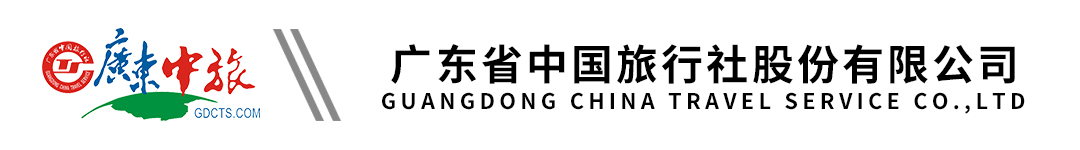 【温泉直通车】贺州西溪温泉纯玩3天|含2自助晚&2自助早|连住2晚新酒店行程单行程安排费用说明其他说明产品编号GZKH1682663697Ek出发地广州市目的地广西壮族自治区-贺州市行程天数3去程交通汽车返程交通汽车参考航班08：00 团一大地铁 A 出口08：00 团一大地铁 A 出口08：00 团一大地铁 A 出口08：00 团一大地铁 A 出口08：00 团一大地铁 A 出口产品亮点★吃足四餐：奢享西溪酒店自助餐+自助早★吃足四餐：奢享西溪酒店自助餐+自助早★吃足四餐：奢享西溪酒店自助餐+自助早★吃足四餐：奢享西溪酒店自助餐+自助早★吃足四餐：奢享西溪酒店自助餐+自助早天数行程详情用餐住宿D1广州--贺州西溪温泉酒店--午餐（自理）--自由活动--晚餐（含）早餐：X     午餐：X     晚餐：酒店自助晚餐   贺州西溪温泉酒店D2全天自由活动--自助晚餐早餐：√     午餐：X     晚餐：酒店自助晚餐   贺州西溪温泉酒店D3贺州西溪温泉酒店--午餐(自理)--广州早餐：√     午餐：X     晚餐：X   无费用包含1.交通：30-53座旅游大巴，保证一人一正位 1.交通：30-53座旅游大巴，保证一人一正位 1.交通：30-53座旅游大巴，保证一人一正位 费用不包含费用包含中未提及的内容、个人旅游意外保险及一切个人开支费用包含中未提及的内容、个人旅游意外保险及一切个人开支费用包含中未提及的内容、个人旅游意外保险及一切个人开支预订须知1.请游客准时到达出团集合地点，过时不候温馨提示温泉注意事项：